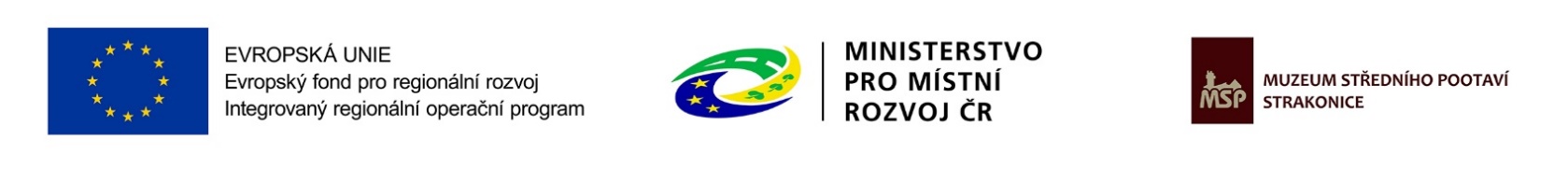 KUPNÍ SMLOUVA č.099/2021/01Kupující:Název:				Muzeum středního Pootaví Strakonice				Zapsané v obchodním rejstříku vedeném Krajským soudem v Č. Budějovicích 			oddíl Pr, vložka 435Sídlo:				Zámek 1, 386 01 StrakoniceIČ:				00072151DIČ:				neplátce DPHBankovní spojení:	115-3431200227/0100Zastoupená:		PhDr. Ivana Říhová, ředitelkaOsoby oprávněné jednat za kupujícího:ve věcech smluvních: PhDr. Ivana Říhová, ředitelka, tel.: …………………………..ve věcech technických (autorský dozor): …………….., tel.: …………………………..(dále jen „Kupující“)aProdávající:Název:		AQ audio studio s.r.o.Sídlo:	Severní 452, 784 01 Červenka			IČ:		29388082		DIČ:		CZ29388082		Bankovní spojení:  6570282/0800		Zastoupená:	Ing. Vladimírem Saparou		Osoby oprávněné jednat za prodávajícího:  Ing. Vladimír Sapara(dále jen „Prodávající“)(společně též „Smluvní strany“)uzavírají níže uvedeného dne, měsíce a roku ve smyslu ustanovení § 2079 a násl. zákona č. 89/2012 Sb., občanský zákoník, ve znění pozdějších předpisů, tuto kupní smlouvu (dále též „Smlouva“)Čl. IÚvodní ustanoveníTato Smlouva se uzavírá na základě výsledku souvisejícího zadávacího řízení na veřejnou zakázku vedenou pod názvem „Dodávka výpočetní techniky, elektroniky a softwaru včetně dopravy a instalace pro nové expozice v NKP Hrad Strakonice“.Smluvní strany prohlašují, že jsou způsobilé uzavřít tuto Smlouvu.Všechny podmínky uvedené v poptávkovém řízení veřejné zakázky jakož i údaje v nabídce účastníka jsou platné pro plnění zakázky i když nejsou výslovně uvedeny v této Smlouvě.Čl. IIPředmět smlouvyPředmětem plnění této Smlouvy je dodávka výpočetní techniky, elektroniky a softwaru včetně dopravy a instalace pro nové expozice v objektu NKP Hrad Strakonice, dle požadavků a podmínek uvedených v Zadávací dokumentaci k veřejné zakázce, dále v souladu s projektovou dokumentací, schématem zapojení, technickou zprávou a položkovým rozpočtem. Předmět Smlouvy bude dodán nový, nerepasovaný, ani nijak používaný.Specifikace předmětu plnění a technické provedení, vybavení a parametry jsou uvedeny v závazné příloze č. 1 této Smlouvy.Předmět této Smlouvy bude dodán v souladu s podmínkami poptávkového řízení uvedeného v čl. 1 této Smlouvy, nabídkou dodavatele v rámci tohoto poptávkového řízení.Prodávající se zavazuje dodat Kupujícímu předmět Smlouvy dle shora uvedeného a zavazuje se na Kupujícího převést vlastnictví k tomuto předmětu Smlouvy. Kupující se zavazuje Prodávajícímu zaplatit sjednanou kupní cenu.Čl. IIIDoba a místo plněníProdávající se zavazuje dodat předmět Smlouvy v následujícím termínu:Termín zahájení dodávky:	do 3 pracovních dnů ode dne nabytí účinnosti smlouvyTermín dokončení dodávky:	do 150 kalendářních dnů ode dne zahájení dodávkyTermínem dokončení dodávky je den protokolárního předání a převzetí předmětu Smlouvy Kupujícím bez vad, včetně dokončení montáže, instalace, předvedení funkčnosti a zaškolení personálu dle této Smlouvy.Místem plnění předmětu této Smlouvy je NKP Hrad Strakonice, 386 01 StrakoniceČl. IVPředání a převzetíProdávající předá Kupujícímu předmět Smlouvy řádně a včas bez vad dle termínů uvedených  v čl. 3 této Smlouvy. Za řádné předání se považuje předání předmětu Smlouvy zejména podle čl. 2 této Smlouvy.O předání a převzetí předmětu Smlouvy bude sepsán předávací protokol ve třech vyhotoveních,  který připraví Prodávající. Tento protokol je pak nedílnou součástí faktury. Předávací protokol  bude obsahovat popis skutečně předané výpočetní techniky, elektroniky a softwaru, datum předání a podpis osoby oprávněné jednat za Prodávajícího.Kupující je oprávněn odepřít převzetí předmětu Smlouvy, jestliže tento neodpovídá technickým podmínkám a parametrům dle této Smlouvy, nebude Kupujícímu předvedena funkčnost  předmětu Smlouvy nebo se při zkoušce funkčnosti objeví vady bránící užívání předmětu Smlouvy. Dále Kupující není povinen převzít předmět Smlouvy, jestliže Prodávající neseznámí Kupujícího s obsluhou a údržbou. Do doby předání a převzetí předmětu Smlouvy je Prodávající v prodlení a zavazuje se k odstranění vad a nedodělků zjištěných při předání a převzetí. Závazek Prodávajícího dodat Kupujícímu výpočetní techniku, elektroniku a software podle této kupní smlouvy je splněn až dodáním veškeré zcela zkompletované a nainstalované výpočetní techniky, elektroniky a softwaru bez vad ze strany Prodávajícího a jejím převzetím Kupujícím. Prodávající je ve smyslu ustanovení § 2087 a § 2094 občanského zákoníku povinen předat kupujícímu při dodání výpočetní techniky, elektroniky a softwaru veškeré doklady, jež jsou nutné k převzetí a užívání výpočetní techniky, elektroniky a softwaru, jakož i veškeré listiny, vztahující se k doložení, prokázání a uplatnění záruk za jakost a jiné vlastnosti výpočetní techniky, elektroniky a softwaru, návody k použití výpočetní techniky, elektroniky a softwaru, manuály, atesty, certifikáty, prohlášení o shodě podle příslušných ustanovení zákona č.22/1997 Sb., o technických požadavcích na výrobky a o změně a doplnění některých zákonů, ve znění pozdějších předpisů, příslušná povolení a jiné listiny, které jsou výrobcem, případně dalšími distributory přikládány k výpočetní technice, elektronice a softwaru. Všechny tyto dokumenty je Prodávající povinen předat Kupujícímu v originále, a pokud je originální dokument v jiném než českém jazyce, tak též spolu s překladem příslušného dokumentu do českého jazyka. Prodávající dále Kupujícímu alespoň v prosté kopii doloží, že výkony počítačových komponent měřené nezávislým benchmarkovým testem odpovídají výkonům požadovaných Kupujícím a stanovených v příloze č. 1 smlouvy (zejména výkony CPU), přičemž benchmarkový test může být proveden kdykoliv v době účinnosti smlouvy.Do doby předání a převzetí předmětu Smlouvy nese Prodávající odpovědnost za škodu na předmětu Smlouvy.Kupující nabývá vlastnické právo okamžikem protokolárního převzetí.Čl. VKupní cenaKupní cena dodávaného předmětu Smlouvy je na základě ujednání smluvních stran stanovena ve výši:  5.893.290,-Kč bez DPHKupní cena je uvedena na základě oceněného položkového rozpočtu (výkazu výměr), který je    v příloze č. 1 této Smlouvy. K částce kupní ceny bez DPH bude přičtena částka DPH v zákonné výši.Kupní cena je stanovena jako celková cena a jako cena maximální, dle cenové nabídky   Prodávajícího uvedené v jeho nabídce na realizaci veřejné zakázky uvedené výše.V částce kupní ceny dle odst. 5.1. tohoto článku jsou zahrnuty veškeré související náklady Prodávajícího zahrnující zejména dopravu do místa plnění, náklady na montáž, instalaci, uvedení do provozu, předvedení funkčnosti, seznámení s obsluhou a údržbou a předání veškeré požadované dokumentace.Součástí kupní ceny je zároveň poskytování záruky.Kupující nepřipouští překročení výše uvedené dohodnuté kupní ceny s výjimkou smluvené ceny v rozsahu hodnoty „včetně DPH“ a „DPH“, pokud dojde ke změně daňových zákonů souvisejících s plněním předmětu této Smlouvy, tzn. výlučně změně sazby daně z přidané hodnoty, která by zasáhla do období realizace předmětu plnění. Tím není dotčeno ujednání čl.5.2 této Smlouvy.Čl. VIPlatební podmínkyKupující neposkytuje zálohy.Úhrada kupní ceny proběhne v českých korunách na základě jednoho daňového dokladu (faktury) dokladu obsahujícího veškeré náležitosti daňového dokladu dle zákona č. 235/2004 Sb., o dani z přidané hodnoty, ve znění pozdějších předpisů a dle zákona č. 563/1991 Sb., o účetnictví, ve znění pozdějších předpisů.Lhůta splatnosti daňového dokladu (faktury) je 14 kalendářních dnů od jejího doručení Kupujícímu. Okamžikem zaplacení se rozumí datum odepsání příslušné částky, na kterou byl daňový doklad (faktura) vystaven, z účtu Kupujícího ve prospěch účtu Prodávajícího.                     Pro dodržení publicity projektu bude v každé faktuře uvedeno registrační číslo projektu CZ.06.3.33/0.0/0.0/16_059/0004547, název projektu „Obnova vybraných objektů v areálu NKP Hrad Strakonice“ a přesný název zakázky „Dodávka výpočetní techniky, elektroniky a softwaru včetně dopravy a instalace pro nové expozice v NKP Hrad Strakonice“ Nebude-li daňový doklad (faktura) Prodávajícího obsahovat povinné náležitosti podle platných právních předpisů či podle této Smlouvy včetně příloh nebo v něm budou uvedeny nesprávné údaje, je Kupující oprávněn vrátit daňový doklad (fakturu) Prodávajícímu ve lhůtě jeho splatnosti s vymezením chybějících náležitostí nebo nesprávných údajů. V takovém případě doba splatnosti počne běžet doručením řádně opraveného daňového dokladu Kupujícímu.Fakturu Prodávající zašle Kupujícímu po řádném předání a převzetí předmětu plnění na základě písemného předávacího protokolu, který je povinnou přílohou faktury.						Čl. VII				Odpovědnost za vady, záruky a reklamaceZáruční doba ve smyslu ustanovení § 2113 občanského zákoníku je stanovena v délce 24 měsíců.Záruční doba počne běžet ode dne následujícího po dni protokolárního předání a převzetí předmětu Smlouvy.Prodávající se zavazuje provádět opravy reklamovaných vad, které se na předmětu Smlouvy vyskytnou v záruční době ve smyslu poskytnuté záruky bezplatně po celou dobu běhu záruční doby, a to na základě požadavků (reklamací) Kupujícího.Prodávající se zavazuje vykonávat opravy reklamovaných vad prostřednictvím odborně vyškolených osob.Kupující se zavazuje užívat předmět Smlouvy v souladu s účelem, ke kterému je určen, případně v souladu s návodem k použití.Kupující uplatní vady u Prodávajícího bezodkladně po jejich zjištění a oznámí tyto vady                   Prodávajícímu písemně, případně prostřednictvím elektronické komunikace pomocí mailu osobě určené Prodávajícím – email …………   a ………….	Oznámení o reklamaci bude obsahovat popis vady a kontakt na odpovědnou osobu Kupujícího.Prodávající začne s opravou reklamované vady nejdéle do 2 pracovních dnů od doručení oznámení o reklamaci vady ze strany Kupujícího.Prodávající odstraní reklamované vady v místě plnění dle této Smlouvy nebo na základě dohody  smluvních stran v místě provozovny v případě vad, které nelze odstranit v místě plnění dle této   Smlouvy. Případné náklady na dopravu nese Prodávající.Kupující souhlasí s možností, že část předmětu Smlouvy může Prodávající plnit prostřednictvím poddodavatelů. Za tu část předmětu, jejíž plnění bude prováděno třetí osobou, nese Prodávající plnou odpovědnost, jako by ji zajišťoval vlastními prostředky.Prodávající prohlašuje, že má sjednáno pojištění odpovědnosti a pojištění poskytovaného plnění a plně zodpovídá za případné vzniklé škody na majetku Kupujícího.Čl. VIIISmluvní pokutyV případě prodlení Prodávajícího s dodáním předmětu Smlouvy v termínu uvedeném dle odst.3.1. této Smlouvy se Prodávající zavazuje zaplatit Kupujícímu smluvní pokutu ve výši 0,2 % z celkové kupní ceny vč. DPH za každý i započatý den prodlení.				    Smluvní strany si sjednaly pro případ, že Prodávající nezahájí dodávku dle čl. 3.1 smluvní pokutu ve výši 0,05 % z celkové kupní ceny vč. DPH za každý i započatý den prodlení.		 V případě prodlení Prodávajícího s nástupem k odstraňování nahlášených vad dle ustanovení odst. 7.8. této Smlouvy, se Prodávající zavazuje zaplatit Kupujícímu smluvní pokutu ve výši 5.000,- Kč za každý i započatý den prodlení.V případě prodlení Prodávajícího s předložením dokladu o pojištění dle čl. 11.1. se prodávající zavazuje zaplatit Kupujícímu smluvní pokutu ve výši 500 Kč za každý i započatý den prodlení. Uplatněním smluvní pokuty Kupujícím vůči Prodávajícímu není dotčen nárok Kupujícího na úhradu vzniklé škody nebo ušlého zisku.Smluvní pokuty a smluvní úroky dle této Smlouvy jsou splatné dnem, kdy na ně oprávněné straně vznikne nárok. Výše smluvních úroků či smluvních pokut bude oznámena na základě výzvy k jejich zaplacení doručené povinné straně, včetně vyčíslení jejich požadované výše.Smluvní pokuty je Kupující oprávněn započíst proti svým, i nesplatným závazkům vůči Prodávajícímu dle této Smlouvy.Čl. IXOstatní ujednáníSmluvní strany jsou povinny se vzájemně informovat o každé změně na jejich straně, která může mít vliv na plnění závazků vyplývajících z této Smlouvy.Smluvní strany jsou si povinny v souvislosti s předmětem plnění této Smlouvy poskytovat veškerou nezbytnou součinnost.V případě zjištění skutečností majících podstatný vliv na provedení, předání a fakturování předmětu plnění, je každá ze stran povinna o této skutečnosti informovat neprodleně písemně druhou smluvní stranu, jakmile se o nich dozví. Případná změna Smlouvy z této skutečnosti plynoucí, bude provedena písemným dodatkem Smlouvy.Smluvní strany jsou povinny poskytovat si součinnost potřebnou pro dosažení účelu této Smlouvy, zejména se vzájemně informovat o veškerých (i potencionálních) překážkách a okolnostech, které mají, anebo by mohly mít vliv na plnění předmětu této Smlouvy a dosažení účelu této Smlouvy. Prodávající se zavazuje poskytovat plnění v souladu s touto Smlouvou a s vynaložením odborné péče, podle nejlepších znalostí a schopností, sledovat a chránit oprávněné zájmy Kupujícího a postupovat v souladu s jeho pokyny a interními předpisy souvisejícími s předmětem plnění, které Kupující Prodávajícímu poskytne nebo s pokyny jím pověřených osob. Prodávající se zavazuje, že bude zachovávat mlčenlivost o veškerých skutečnostech, o nichž se dozvěděl v souvislosti s výkonem činnosti na základě této Smlouvy. Prodávající se zavazuje, že obchodní a technické informace, které mu byly svěřeny Kupujícím či osobou pověřenou Kupujícím, nezpřístupní třetím osobám bez písemného souhlasu Kupujícího a nepoužije pro jiné účely než plnění předmětu a podmínek této Smlouvy. Povinnost mlčenlivosti dle tohoto odstavce se vztahuje i na osoby, které Prodávající pověří plněním této Smlouvy, tj. na zaměstnance Prodávajícího a další osoby, které Prodávající použije či pověří v souvislosti s poskytováním plnění dle této Smlouvy (poddodavatelé).Prodávající v plné míře odpovídá za bezpečnost a ochranu zdraví všech osob v prostoru místa plnění a je povinen zabezpečit jejich vybavení ochrannými pracovními pomůckami.Kupující umožní pracovníkům Prodávajícího a jeho dodavatelským subjektům přístup na místo plnění. Kupující vyčlení prostor, který budou pracovníci Prodávajícího oprávněni používat pro uložení věcí a materiálu. Kupující však žádným způsobem neodpovídá za ztrátu, poškození či odcizení věcí uložených Prodávajícím, jeho pracovníky či jinými subjekty v objektu Kupujícího.Prodávající je povinen účastnit se všech kontrolních dnů, které se budou konat v místě plnění, jejichž termíny budou určeny Kupujícím po předání a převzetí místa plnění. Kontrolu montáže výpočetní techniky, elektroniky a softwaru bude provádět technický dozor Kupujícího tak, aby bylo vše v souladu s projektovou dokumentací a nabídkou Prodávajícího podanou v zadávacím řízení na uzavření této smlouvy.Prodávající je povinen spolupracovat a koordinovat činnosti spojené s montáží a instalací výpočetní techniky, elektroniky a softwaru s dodavateli ostatních částí expozic (dodavatelé osvětlení, aranžéři a ostatní)Prodávající nese plnou odpovědnost za osoby, které budou v místě plnění pracovat v souvislosti s předmětem této Smlouvy.Prodávající nese veškerou zodpovědnost za veškeré škody na movitých a nemovitých věcech ve vlastnictví objednatele či třetích osob, vzniklé v důsledku činnosti či opomenutí zhotovitele v průběhu poskytování plnění předmětu Smlouvy.Prodávající zajistí a zkompletuje protokoly a doklady o požadovaných vlastnostech výrobků ke kolaudaci a ostatních dokladů, kterými bude prokázáno, že dokončený předmět Smlouvy vykazuje předepsanou kvalitu a projektované parametry, včetně technické dokumentace v českém jazyce, návodů k obsluze a záručních listů.Prodávající zodpovídá za odstranění vad a nedodělků z přejímacího a kolaudačního řízení v dohodnutých termínech.Článek X.Odpovědnost za škody a vyšší mocKaždá ze smluvních stran nese odpovědnost za škodu způsobenou druhé smluvní straně porušením jakékoli povinnosti vyplývající pro ni z této Smlouvy. Smluvní strany se zavazují vyvinout maximální úsilí k předcházení škodám a k minimalizaci vzniklých škod.Prodávající se zavazuje při realizaci plnění předmětu postupovat tak, aby na majetku Kupujícího, nevznikaly škody. V případě poškození zařízení nebo interiéru budovy odstraní závady Prodávající neprodleně a na vlastní náklady.Prodávající ručí za případné škody, které způsobil činností svojí nebo svých poddodavatelů.Prodávající odpovídá za škodu způsobenou Kupujícímu či třetím osobám v souvislosti s poskytováním plnění.Článek XI.  PojištěníProdávající se zavazuje, že bude mít sjednáno platné pojištění obecné odpovědnosti za škodu způsobenou třetí osobě na pojistnou částku minimálně 5 000 000 Kč. Doklad o pojištění bude předložen do 5 pracovních dnů ode dne zahájení plnění dle čl. III bod 3.1. této Smlouvy.Povinnosti smluvních stran při vzniku pojistné události. Při vzniku pojistné události zabezpečuje veškeré úkony vůči svému pojistiteli Prodávající. Kupující je povinen poskytnout v souvislosti s pojistnou událostí Prodávajícímu veškerou součinnost, která je v jeho možnostech. Náklady na pojištění nese Prodávající a má je zahrnuty ve sjednané ceně.Článek XII.Ukončení smlouvyTuto Smlouvu je možné ukončit dohodou stran.Kupující je oprávněn od Smlouvy odstoupit, pokud Prodávající nedodá řádně a včas plnění dle            této Smlouvy, anebo bude z jeho postupu zřejmé, že plnění řádně a včas dodáno nebude, a dále            v případě, když probíhá insolvenční řízení proti majetku Prodávajícího, v němž bylo vydáno            rozhodnutí o úpadku, nebo insolvenční návrh byl zamítnut proto, že majetek Prodávajícího            nepostačuje k úhradě nákladů insolvenčního řízení, nebo byl konkurs zrušen proto, že majetek            Prodávajícího byl zcela nepostačující. Odstoupení musí být písemné, a je účinné okamžikem           doručení druhé straně.  V takovém případě se smlouva ruší od počátku.Článek XIII.Závěrečná ustanoveníSmlouva nabývá platnosti dnem jejího uzavření, tj. dnem podpisu Smlouvy oprávněnými zástupci obou smluvních stran. Smlouva nabývá účinnosti, vzhledem k tomu, že se jedná o smlouvu podléhající zveřejnění v registru smluv dle zákona č. 340/2015 Sb., teprve dnem zveřejnění v registru smluv, tuto Smlouvu uveřejní v registru smluv Kupující. Prodávající je povinen po dobu 10 let od skončení plnění zakázky uchovávat doklady související s plněním zakázky a umožnit osobám oprávněným k výkonu kontroly projektu, z něhož je zakázka hrazena, provést kontrolu těchto dokladů.Prodávající je podle ustanovení § 2 písm. e) zákona č. 320/2001 Sb., o finanční kontrole ve veřejné správě a o změně některých zákonů, ve znění pozdějších předpisů, osobou povinnou spolupůsobit při výkonu finanční kontroly prováděné v souvislosti s úhradou zboží nebo služeb z veřejných výdajů.Veřejná zakázka je financována z fondů EU. Prodávající bere na vědomí povinnosti vyplývající z této skutečnosti (zejména uchovávání dokumentace a poskytování informací souvisejících s realizací projektů zaměstnancům nebo zmocněncům pověřených orgánů – CRR, MMR ČR, MF ČR, Evropské komise, Evropského účetního dvora, Nejvyššího kontrolního úřadu a dalších příslušných orgánů státní správy).Muzeum středního Pootaví Strakonice zpracovává osobní údaje uvedené v této Smlouvě na základě splnění právní povinnosti v souladu s Nařízením Evropského parlamentu a Rady EU 2016/679. Výše uvedené osobní údaje budou zpracovávány po zákonem stanovenou lhůtu.Jakékoliv změny a dodatky této Smlouvy musí být učiněny písemnou formou po předchozím souhlasu smluvních stran (Kupujícího a Prodávajícího).Smluvní strany prohlašují, že smlouva neobsahuje žádné obchodní tajemství.Tato Smlouva je vystavena ve třech stejnopisech s platností originálu, z nichž dvě vyhotovení obdrží Kupující a jedno Prodávající.Smluvní strany shodně prohlašují, že si tuto Smlouvu před jejím podpisem přečetly a že byla uzavřena po vzájemném projednání podle jejich pravé a svobodné vůle určitě, vážně a srozumitelně, nikoliv v tísni za nápadně nevýhodných podmínek, a že se dohodly o celém jejím obsahu, což stvrzují svými podpisy.V Července 20.09.2021…………………………………………………za ProdávajícíhoIng. Vladimír SaparaVe Strakonicích 20.09. 2021…………………………………………………za KupujícíhoPhDr. Ivana Říhová, ředitelkaPříloha č.1	Projektová dokumentace včetně schématu zapojení, technické zprávy a oceněného položkového  rozpočtu – součást nabídky podané Prodávajícím 